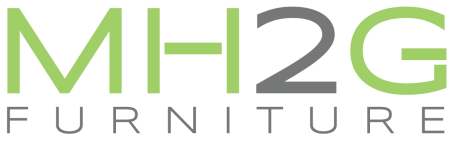 DESIGN TRADE MEMBERSHIP APPLICATIONTo apply for membership, please follow the instructions below. Approved members will receive an email within 2 business days with information on how to shop online and a temporary ID to shop in store.  *RequiredNote for applicants: This Design Trade Membership Application is intended for professional interior designers and architects.  As a member   of   Modern   Home   2 Go Design Trade, you may receive communication from us about exclusive designer events and promotions.Membership is contingent upon receipt of appropriate credentials and completed application. Non-designer related businesses and professions may not qualify for the program. We reserve the right to make all membership determinations at our sole discretion. Each design professional on staff must individually apply for membership to this program. Approved members will receive an email within two business days confirming membership and benefits. This is a membership application, NOT a credit card application. If you have any questions, please call us at 855.286.4246 or email Trade@mh2g.com.Stunning Designs @ Unbelievable PricesFirst Name*First Name*Last Name*Last Name*Last Name*Company Name*Company Name*TitleTitleTitleMailing Address*Mailing Address*Mailing Address*Mailing Address*Mailing Address*City*State*State*ZIP/Postal Code*Country*Telephone Number*Telephone Number*FaxFaxFaxE-mail Address*E-mail Address*Confirm E-mail Address*Confirm E-mail Address*Confirm E-mail Address*Profession*	Professional LicenseProfession*	Professional LicenseProfession*	Professional LicenseProfession*	Professional LicenseProfession*	Professional LicenseInterior Designer	ArchitectInterior Designer	Architect#   	#   	#   	